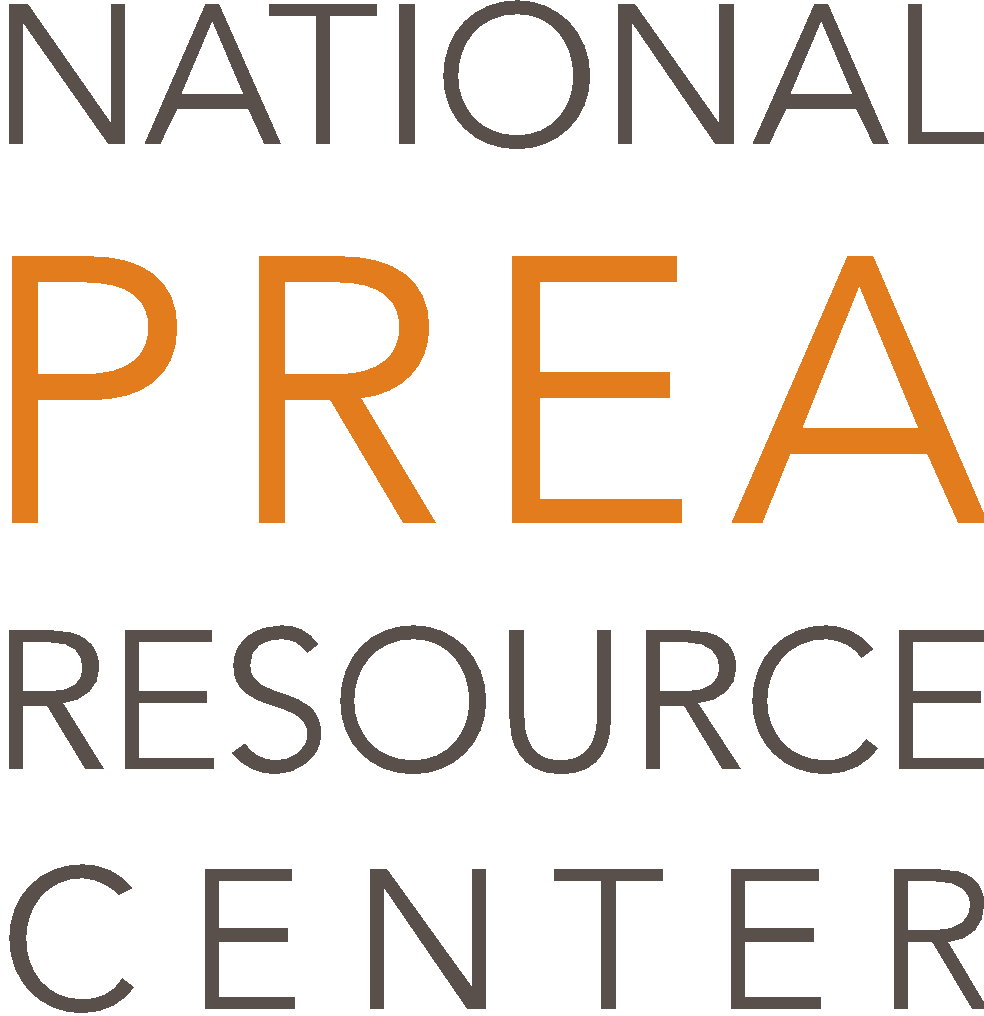 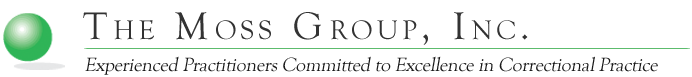 Sexual Abuse Incident Review (SAIR) Report FormAttachment AThe review team has considered whether the allegation or investigation indicates a need to change policy or practice to better prevent, detect, or respond to sexual abuse.CHECK ONE:  No changes to policy or practice indicated.    Yes, change(s) to policy or practice indicated as described below.The review team has considered whether the incident or allegation was motivated by race; ethnicity; gender identity; LGBTI identification, status, or perceived status; or gang affiliation; or was motivated or otherwise caused by other group dynamics at the facility.CHECK ONE:  No indication of any of the listed motivating factors.  Yes, which motivating factor(s) was/were identified and why? Describe below.The review team has examined the area in the facility where the incident allegedly occurred to assess whether physical barriers in the area may have enabled abuse.CHECK ONE:  No physical barriers present that may have enabled abuse.  Yes, physical barriers may have enabled abuse as described below.The review team has assessed the adequacy of staffing levels in that area during different shifts.CHECK ONE:  No indication of inadequate staffing levels.  Yes, there may be inadequate staffing levels as described below.The review team has assessed whether monitoring technology should be deployed or augmented to supplement supervision by staff.CHECK ONE:  No supplemental technology necessary.  Yes, supplemental technology may be necessary as described below.SAIR team members present (printed name, title, and signature)Attending staff members from each of the below listed areas, including other relevant staff (when appropriate).Upper-level management: 	Line supervisor(s):  Investigator(s):Medical and/or mental health practitioner(s):  [Tab for additional rows]PREA Compliance Manager: Other relevant staff:  [Tab for additional rows]	This report was completed on this date: This report was completed by: This report and recommendations were submitted to:Are there recommendations for improvement?          Yes      No

Facility Head review of report and recommendations for improvement: Recommendations approved:            N/A          Yes        No       Partially
If any recommendations are approved, which ones and what is the deadline for improvement to be made/implemented? A corrective action plan (CAP) must be completed by the PCM or designee for all recommended changes or improvements and must accompany this form. If recommendations were not approved, which ones and describe the reason why not:  (Corrective action plan can be attached if recommendations are approved or partially approved to track completion.)Facility:  Facility:  Facility:  Investigation/Incident Report #:  Date of Allegation: Date investigation complete:Date investigation complete:Date of SAIR:Alleged Victim:Alleged Victim:Alleged Perpetrator:Alleged Perpetrator:Victim inmate/detainee/resident ID#: Victim inmate/detainee/resident ID#: Victim inmate/detainee/resident ID#: Victim inmate/detainee/resident ID#: Alleged perpetrator was: (check one):	     Staff/Volunteer/Contractor          Inmate/Detainee/Resident       Alleged perpetrator was: (check one):	     Staff/Volunteer/Contractor          Inmate/Detainee/Resident       Alleged perpetrator was: (check one):	     Staff/Volunteer/Contractor          Inmate/Detainee/Resident       Alleged perpetrator was: (check one):	     Staff/Volunteer/Contractor          Inmate/Detainee/Resident       The incident being reviewed was:       Substantiated       UnsubstantiatedThe incident being reviewed was:       Substantiated       UnsubstantiatedThe incident being reviewed was:       Substantiated       UnsubstantiatedThe incident being reviewed was:       Substantiated       UnsubstantiatedDescription/Recommendation:Description/Recommendation:Description/Recommendation:Description/Recommendation:Description/Recommendation:NameTitleSignatureNameTitleSignatureNameTitleSignatureNameTitleSignatureNameTitleSignatureNameTitleSignatureNameTitleSignaturePREA Compliance Manager name:Date:Facility head name:Date:  Yes  NoDate reviewed:  